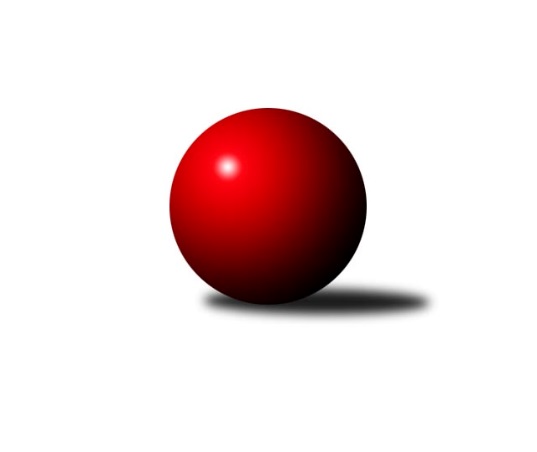 Č.3Ročník 2021/2022	9.5.2024 Jihomoravský KP2 sever 2021/2022Statistika 3. kolaTabulka družstev:		družstvo	záp	výh	rem	proh	skore	sety	průměr	body	plné	dorážka	chyby	1.	TJ Slovan Ivanovice	3	3	0	0	18.0 : 6.0 	(24.0 : 12.0)	2292	6	1640	652	67.7	2.	KK Mor.Slávia Brno E	3	2	0	1	17.0 : 7.0 	(25.0 : 11.0)	2374	4	1661	713	57.7	3.	TJ Sokol Husovice E	3	2	0	1	17.0 : 7.0 	(24.5 : 11.5)	2423	4	1694	729	57.3	4.	KK Orel Telnice B	3	2	0	1	16.0 : 8.0 	(21.0 : 15.0)	2219	4	1589	630	74	5.	SK Brno Žabovřesky B	3	2	0	1	15.0 : 9.0 	(20.5 : 15.5)	2347	4	1667	680	59.3	6.	KK Slovan Rosice D	3	2	0	1	13.0 : 11.0 	(21.5 : 14.5)	2409	4	1692	717	58.3	7.	TJ Sokol Brno IV B	3	2	0	1	12.0 : 12.0 	(20.0 : 16.0)	2247	4	1648	600	74	8.	KK Mor.Slávia Brno G	3	2	0	1	12.0 : 12.0 	(15.0 : 21.0)	2243	4	1629	614	74.7	9.	SKK Veverky Brno B	3	1	0	2	10.0 : 14.0 	(14.0 : 22.0)	2161	2	1566	595	81.7	10.	KK Mor.Slávia Brno F	3	0	0	3	7.0 : 17.0 	(16.0 : 20.0)	2172	0	1573	599	71	11.	KS Devítka Brno B	3	0	0	3	5.0 : 19.0 	(9.5 : 26.5)	1849	0	1369	481	143	12.	KK Ořechov	3	0	0	3	2.0 : 22.0 	(5.0 : 31.0)	2048	0	1516	532	108.3Tabulka doma:		družstvo	záp	výh	rem	proh	skore	sety	průměr	body	maximum	minimum	1.	SK Brno Žabovřesky B	2	2	0	0	12.0 : 4.0 	(15.5 : 8.5)	2415	4	2443	2386	2.	TJ Slovan Ivanovice	2	2	0	0	12.0 : 4.0 	(15.0 : 9.0)	2353	4	2361	2344	3.	TJ Sokol Brno IV B	2	2	0	0	10.0 : 6.0 	(15.0 : 9.0)	2347	4	2423	2271	4.	TJ Sokol Husovice E	1	1	0	0	8.0 : 0.0 	(12.0 : 0.0)	2572	2	2572	2572	5.	KK Slovan Rosice D	1	1	0	0	7.0 : 1.0 	(10.5 : 1.5)	2418	2	2418	2418	6.	KK Mor.Slávia Brno G	1	1	0	0	6.0 : 2.0 	(7.0 : 5.0)	2221	2	2221	2221	7.	KK Orel Telnice B	1	1	0	0	5.0 : 3.0 	(5.0 : 7.0)	2112	2	2112	2112	8.	KK Mor.Slávia Brno E	2	1	0	1	10.0 : 6.0 	(16.0 : 8.0)	2400	2	2468	2331	9.	SKK Veverky Brno B	1	0	0	1	1.0 : 7.0 	(3.0 : 9.0)	2120	0	2120	2120	10.	KK Ořechov	1	0	0	1	0.0 : 8.0 	(1.0 : 11.0)	1974	0	1974	1974	11.	KK Mor.Slávia Brno F	2	0	0	2	4.0 : 12.0 	(9.0 : 15.0)	2256	0	2285	2227	12.	KS Devítka Brno B	2	0	0	2	4.0 : 12.0 	(8.0 : 16.0)	1914	0	1939	1888Tabulka venku:		družstvo	záp	výh	rem	proh	skore	sety	průměr	body	maximum	minimum	1.	KK Mor.Slávia Brno E	1	1	0	0	7.0 : 1.0 	(9.0 : 3.0)	2349	2	2349	2349	2.	TJ Slovan Ivanovice	1	1	0	0	6.0 : 2.0 	(9.0 : 3.0)	2231	2	2231	2231	3.	KK Orel Telnice B	2	1	0	1	11.0 : 5.0 	(16.0 : 8.0)	2272	2	2285	2259	4.	TJ Sokol Husovice E	2	1	0	1	9.0 : 7.0 	(12.5 : 11.5)	2349	2	2399	2298	5.	SKK Veverky Brno B	2	1	0	1	9.0 : 7.0 	(11.0 : 13.0)	2182	2	2185	2179	6.	KK Slovan Rosice D	2	1	0	1	6.0 : 10.0 	(11.0 : 13.0)	2405	2	2494	2315	7.	KK Mor.Slávia Brno G	2	1	0	1	6.0 : 10.0 	(8.0 : 16.0)	2255	2	2268	2241	8.	KK Mor.Slávia Brno F	1	0	0	1	3.0 : 5.0 	(7.0 : 5.0)	2087	0	2087	2087	9.	SK Brno Žabovřesky B	1	0	0	1	3.0 : 5.0 	(5.0 : 7.0)	2279	0	2279	2279	10.	TJ Sokol Brno IV B	1	0	0	1	2.0 : 6.0 	(5.0 : 7.0)	2147	0	2147	2147	11.	KS Devítka Brno B	1	0	0	1	1.0 : 7.0 	(1.5 : 10.5)	1785	0	1785	1785	12.	KK Ořechov	2	0	0	2	2.0 : 14.0 	(4.0 : 20.0)	2085	0	2139	2031Tabulka podzimní části:		družstvo	záp	výh	rem	proh	skore	sety	průměr	body	doma	venku	1.	TJ Slovan Ivanovice	3	3	0	0	18.0 : 6.0 	(24.0 : 12.0)	2292	6 	2 	0 	0 	1 	0 	0	2.	KK Mor.Slávia Brno E	3	2	0	1	17.0 : 7.0 	(25.0 : 11.0)	2374	4 	1 	0 	1 	1 	0 	0	3.	TJ Sokol Husovice E	3	2	0	1	17.0 : 7.0 	(24.5 : 11.5)	2423	4 	1 	0 	0 	1 	0 	1	4.	KK Orel Telnice B	3	2	0	1	16.0 : 8.0 	(21.0 : 15.0)	2219	4 	1 	0 	0 	1 	0 	1	5.	SK Brno Žabovřesky B	3	2	0	1	15.0 : 9.0 	(20.5 : 15.5)	2347	4 	2 	0 	0 	0 	0 	1	6.	KK Slovan Rosice D	3	2	0	1	13.0 : 11.0 	(21.5 : 14.5)	2409	4 	1 	0 	0 	1 	0 	1	7.	TJ Sokol Brno IV B	3	2	0	1	12.0 : 12.0 	(20.0 : 16.0)	2247	4 	2 	0 	0 	0 	0 	1	8.	KK Mor.Slávia Brno G	3	2	0	1	12.0 : 12.0 	(15.0 : 21.0)	2243	4 	1 	0 	0 	1 	0 	1	9.	SKK Veverky Brno B	3	1	0	2	10.0 : 14.0 	(14.0 : 22.0)	2161	2 	0 	0 	1 	1 	0 	1	10.	KK Mor.Slávia Brno F	3	0	0	3	7.0 : 17.0 	(16.0 : 20.0)	2172	0 	0 	0 	2 	0 	0 	1	11.	KS Devítka Brno B	3	0	0	3	5.0 : 19.0 	(9.5 : 26.5)	1849	0 	0 	0 	2 	0 	0 	1	12.	KK Ořechov	3	0	0	3	2.0 : 22.0 	(5.0 : 31.0)	2048	0 	0 	0 	1 	0 	0 	2Tabulka jarní části:		družstvo	záp	výh	rem	proh	skore	sety	průměr	body	doma	venku	1.	TJ Sokol Brno IV B	0	0	0	0	0.0 : 0.0 	(0.0 : 0.0)	0	0 	0 	0 	0 	0 	0 	0 	2.	KK Mor.Slávia Brno G	0	0	0	0	0.0 : 0.0 	(0.0 : 0.0)	0	0 	0 	0 	0 	0 	0 	0 	3.	SKK Veverky Brno B	0	0	0	0	0.0 : 0.0 	(0.0 : 0.0)	0	0 	0 	0 	0 	0 	0 	0 	4.	TJ Slovan Ivanovice	0	0	0	0	0.0 : 0.0 	(0.0 : 0.0)	0	0 	0 	0 	0 	0 	0 	0 	5.	KK Ořechov	0	0	0	0	0.0 : 0.0 	(0.0 : 0.0)	0	0 	0 	0 	0 	0 	0 	0 	6.	KK Orel Telnice B	0	0	0	0	0.0 : 0.0 	(0.0 : 0.0)	0	0 	0 	0 	0 	0 	0 	0 	7.	KK Slovan Rosice D	0	0	0	0	0.0 : 0.0 	(0.0 : 0.0)	0	0 	0 	0 	0 	0 	0 	0 	8.	TJ Sokol Husovice E	0	0	0	0	0.0 : 0.0 	(0.0 : 0.0)	0	0 	0 	0 	0 	0 	0 	0 	9.	KS Devítka Brno B	0	0	0	0	0.0 : 0.0 	(0.0 : 0.0)	0	0 	0 	0 	0 	0 	0 	0 	10.	KK Mor.Slávia Brno F	0	0	0	0	0.0 : 0.0 	(0.0 : 0.0)	0	0 	0 	0 	0 	0 	0 	0 	11.	SK Brno Žabovřesky B	0	0	0	0	0.0 : 0.0 	(0.0 : 0.0)	0	0 	0 	0 	0 	0 	0 	0 	12.	KK Mor.Slávia Brno E	0	0	0	0	0.0 : 0.0 	(0.0 : 0.0)	0	0 	0 	0 	0 	0 	0 	0 Zisk bodů pro družstvo:		jméno hráče	družstvo	body	zápasy	v %	dílčí body	sety	v %	1.	Libuše Janková 	TJ Sokol Brno IV B 	3	/	3	(100%)	6	/	6	(100%)	2.	Milan Sklenák 	KK Mor.Slávia Brno E 	3	/	3	(100%)	5	/	6	(83%)	3.	Martina Hájková 	KK Mor.Slávia Brno G 	3	/	3	(100%)	5	/	6	(83%)	4.	Robert Pacal 	TJ Sokol Husovice E 	3	/	3	(100%)	5	/	6	(83%)	5.	Petr Juránek 	KS Devítka Brno B 	3	/	3	(100%)	4.5	/	6	(75%)	6.	Pavel Zajíc 	KK Slovan Rosice D 	3	/	3	(100%)	4	/	6	(67%)	7.	Zdeněk Vladík 	SK Brno Žabovřesky B 	3	/	3	(100%)	4	/	6	(67%)	8.	Bohuslav Orálek 	TJ Slovan Ivanovice  	3	/	3	(100%)	4	/	6	(67%)	9.	Josef Hájek 	KK Orel Telnice B 	3	/	3	(100%)	4	/	6	(67%)	10.	Zdeněk Pavelka 	KK Mor.Slávia Brno E 	3	/	3	(100%)	4	/	6	(67%)	11.	Jiří Bělohlávek 	KK Mor.Slávia Brno E 	2	/	2	(100%)	4	/	4	(100%)	12.	Rudolf Zouhar 	TJ Sokol Brno IV B 	2	/	2	(100%)	4	/	4	(100%)	13.	Alena Dvořáková 	KK Orel Telnice B 	2	/	2	(100%)	4	/	4	(100%)	14.	Cyril Vaško 	KS Devítka Brno B 	2	/	2	(100%)	4	/	4	(100%)	15.	Laura Neová 	TJ Sokol Husovice E 	2	/	2	(100%)	4	/	4	(100%)	16.	Jozef Pavlovič 	KK Mor.Slávia Brno E 	2	/	2	(100%)	3	/	4	(75%)	17.	Jaromíra Čáslavská 	SKK Veverky Brno B 	2	/	2	(100%)	3	/	4	(75%)	18.	Marika Celbrová 	KK Mor.Slávia Brno F 	2	/	2	(100%)	2	/	4	(50%)	19.	Jan Kučera 	TJ Slovan Ivanovice  	2	/	3	(67%)	5	/	6	(83%)	20.	Václav Vaněk 	KK Mor.Slávia Brno F 	2	/	3	(67%)	5	/	6	(83%)	21.	Zdeněk Kouřil 	SK Brno Žabovřesky B 	2	/	3	(67%)	5	/	6	(83%)	22.	Radim Jelínek 	SK Brno Žabovřesky B 	2	/	3	(67%)	5	/	6	(83%)	23.	Tomáš Peřina 	TJ Sokol Husovice E 	2	/	3	(67%)	4.5	/	6	(75%)	24.	Štěpán Kalas 	KK Mor.Slávia Brno G 	2	/	3	(67%)	4	/	6	(67%)	25.	Pavel Tesař 	TJ Sokol Husovice E 	2	/	3	(67%)	4	/	6	(67%)	26.	Josef Patočka 	TJ Sokol Husovice E 	2	/	3	(67%)	4	/	6	(67%)	27.	Petr Pokorný 	TJ Slovan Ivanovice  	2	/	3	(67%)	4	/	6	(67%)	28.	Milan Doušek 	KK Orel Telnice B 	2	/	3	(67%)	4	/	6	(67%)	29.	Pavel Lasovský ml.	TJ Slovan Ivanovice  	2	/	3	(67%)	4	/	6	(67%)	30.	Robert Zajíček 	KK Orel Telnice B 	2	/	3	(67%)	3	/	6	(50%)	31.	Lukáš Lehocký 	TJ Sokol Husovice E 	2	/	3	(67%)	3	/	6	(50%)	32.	Jiří Hrdlička 	KK Slovan Rosice D 	2	/	3	(67%)	3	/	6	(50%)	33.	Miroslav Vítek 	KK Mor.Slávia Brno G 	2	/	3	(67%)	3	/	6	(50%)	34.	Zdeněk Čepička 	TJ Slovan Ivanovice  	2	/	3	(67%)	3	/	6	(50%)	35.	Martin Doležal 	SKK Veverky Brno B 	2	/	3	(67%)	2	/	6	(33%)	36.	Milan Svobodník 	TJ Slovan Ivanovice  	1	/	1	(100%)	2	/	2	(100%)	37.	Karel Pospíšil 	SK Brno Žabovřesky B 	1	/	1	(100%)	2	/	2	(100%)	38.	Robert Ondrůj 	KK Orel Telnice B 	1	/	1	(100%)	2	/	2	(100%)	39.	Jaroslav Komárek 	TJ Sokol Brno IV B 	1	/	1	(100%)	2	/	2	(100%)	40.	František Uher 	SKK Veverky Brno B 	1	/	1	(100%)	2	/	2	(100%)	41.	Markéta Hrdličková 	KK Slovan Rosice D 	1	/	1	(100%)	2	/	2	(100%)	42.	Josef Škrdla 	KK Slovan Rosice D 	1	/	1	(100%)	2	/	2	(100%)	43.	Jiří Jungmann 	KK Mor.Slávia Brno E 	1	/	1	(100%)	1	/	2	(50%)	44.	Marta Hrdličková 	KK Orel Telnice B 	1	/	2	(50%)	3	/	4	(75%)	45.	Anastasios Jiaxis 	KK Slovan Rosice D 	1	/	2	(50%)	3	/	4	(75%)	46.	Antonín Zvejška 	SK Brno Žabovřesky B 	1	/	2	(50%)	2	/	4	(50%)	47.	Lenka Valová 	KK Mor.Slávia Brno F 	1	/	2	(50%)	2	/	4	(50%)	48.	Pavel Procházka 	KK Ořechov 	1	/	2	(50%)	2	/	4	(50%)	49.	Lubomír Böhm 	SKK Veverky Brno B 	1	/	2	(50%)	2	/	4	(50%)	50.	Jiří Josefík 	TJ Sokol Brno IV B 	1	/	2	(50%)	2	/	4	(50%)	51.	Milan Krejčí 	TJ Sokol Brno IV B 	1	/	2	(50%)	2	/	4	(50%)	52.	Pavel Medek 	SKK Veverky Brno B 	1	/	2	(50%)	2	/	4	(50%)	53.	Pavel Porč 	KK Ořechov 	1	/	2	(50%)	2	/	4	(50%)	54.	Marek Černý 	SK Brno Žabovřesky B 	1	/	2	(50%)	1.5	/	4	(38%)	55.	Jiří Hrazdíra st.	KK Orel Telnice B 	1	/	2	(50%)	1	/	4	(25%)	56.	Miroslav Novák 	KK Mor.Slávia Brno E 	1	/	3	(33%)	4	/	6	(67%)	57.	Petr Vyhnalík 	KK Slovan Rosice D 	1	/	3	(33%)	4	/	6	(67%)	58.	Milan Kučera 	KK Mor.Slávia Brno E 	1	/	3	(33%)	4	/	6	(67%)	59.	Jan Vrožina 	KK Mor.Slávia Brno F 	1	/	3	(33%)	4	/	6	(67%)	60.	Martina Kliková 	KK Mor.Slávia Brno G 	1	/	3	(33%)	3	/	6	(50%)	61.	Karel Krajina 	SKK Veverky Brno B 	1	/	3	(33%)	2	/	6	(33%)	62.	Jaroslav Navrátil 	KK Mor.Slávia Brno F 	1	/	3	(33%)	2	/	6	(33%)	63.	Vítězslav Krapka 	SK Brno Žabovřesky B 	1	/	3	(33%)	1	/	6	(17%)	64.	Ivona Hájková 	TJ Sokol Brno IV B 	0	/	1	(0%)	1	/	2	(50%)	65.	Radim Švihálek 	KK Slovan Rosice D 	0	/	1	(0%)	1	/	2	(50%)	66.	Kateřina Příkaská 	TJ Sokol Brno IV B 	0	/	1	(0%)	1	/	2	(50%)	67.	Adam Šoltés 	KK Slovan Rosice D 	0	/	1	(0%)	1	/	2	(50%)	68.	Libor Čížek 	KK Ořechov 	0	/	1	(0%)	0	/	2	(0%)	69.	Jan Šustr 	KK Orel Telnice B 	0	/	1	(0%)	0	/	2	(0%)	70.	Martin Staněk 	KS Devítka Brno B 	0	/	1	(0%)	0	/	2	(0%)	71.	Ivana Pešková 	KK Mor.Slávia Brno G 	0	/	1	(0%)	0	/	2	(0%)	72.	Kateřina Poláková 	KK Ořechov 	0	/	1	(0%)	0	/	2	(0%)	73.	Roman Brener 	TJ Sokol Brno IV B 	0	/	1	(0%)	0	/	2	(0%)	74.	Zuzana Haklová 	KK Ořechov 	0	/	1	(0%)	0	/	2	(0%)	75.	Zdeněk Sokola 	KK Mor.Slávia Brno E 	0	/	1	(0%)	0	/	2	(0%)	76.	Jindřich Doležel 	KK Mor.Slávia Brno G 	0	/	1	(0%)	0	/	2	(0%)	77.	Petr Valík 	TJ Sokol Husovice E 	0	/	1	(0%)	0	/	2	(0%)	78.	Radomír Břoušek 	TJ Slovan Ivanovice  	0	/	2	(0%)	2	/	4	(50%)	79.	Radek Smutný 	TJ Sokol Brno IV B 	0	/	2	(0%)	1	/	4	(25%)	80.	Radek Hnilička 	SKK Veverky Brno B 	0	/	2	(0%)	1	/	4	(25%)	81.	Martin Hájek 	KK Mor.Slávia Brno G 	0	/	2	(0%)	0	/	4	(0%)	82.	Lubomír Pár 	KK Ořechov 	0	/	2	(0%)	0	/	4	(0%)	83.	Miloslav Štrubl 	KK Mor.Slávia Brno F 	0	/	2	(0%)	0	/	4	(0%)	84.	David Raška 	SKK Veverky Brno B 	0	/	2	(0%)	0	/	4	(0%)	85.	Martin Večerka 	KK Mor.Slávia Brno G 	0	/	2	(0%)	0	/	4	(0%)	86.	Bohumil Sehnal 	TJ Sokol Brno IV B 	0	/	2	(0%)	0	/	4	(0%)	87.	Radek Hrdlička 	KK Slovan Rosice D 	0	/	3	(0%)	1.5	/	6	(25%)	88.	Jitka Bukáčková 	KK Ořechov 	0	/	3	(0%)	1	/	6	(17%)	89.	Lenka Indrová 	KK Mor.Slávia Brno F 	0	/	3	(0%)	1	/	6	(17%)	90.	Jaromír Teplý 	KS Devítka Brno B 	0	/	3	(0%)	1	/	6	(17%)	91.	Martin Kyjovský 	KS Devítka Brno B 	0	/	3	(0%)	0	/	6	(0%)	92.	Vítězslav Kopal 	KS Devítka Brno B 	0	/	3	(0%)	0	/	6	(0%)	93.	Josef Kaderka 	KS Devítka Brno B 	0	/	3	(0%)	0	/	6	(0%)	94.	Jiří Ryšavý 	KK Ořechov 	0	/	3	(0%)	0	/	6	(0%)	95.	Petr Smejkal 	KK Ořechov 	0	/	3	(0%)	0	/	6	(0%)Průměry na kuželnách:		kuželna	průměr	plné	dorážka	chyby	výkon na hráče	1.	KK Vyškov, 1-4	2324	1669	655	72.0	(387.5)	2.	Žabovřesky, 1-2	2316	1651	664	62.3	(386.1)	3.	TJ Sokol Brno IV, 1-4	2291	1639	651	65.8	(381.8)	4.	KK MS Brno, 1-4	2276	1626	649	69.7	(379.4)	5.	Brno Veveří, 1-2	2234	1596	638	62.0	(372.4)	6.	TJ Sokol Husovice, 1-4	2140	1544	595	102.7	(356.7)	7.	KK Slovan Rosice, 1-4	2101	1512	589	107.0	(350.3)	8.	Telnice, 1-2	2099	1532	567	95.5	(349.9)Nejlepší výkony na kuželnách:KK Vyškov, 1-4TJ Slovan Ivanovice 	2361	3. kolo	Zdeněk Kouřil 	SK Brno Žabovřesky B	441	2. koloTJ Slovan Ivanovice 	2344	2. kolo	Petr Pokorný 	TJ Slovan Ivanovice 	435	2. koloKK Slovan Rosice D	2315	3. kolo	Petr Pokorný 	TJ Slovan Ivanovice 	412	3. koloSK Brno Žabovřesky B	2279	2. kolo	Jan Kučera 	TJ Slovan Ivanovice 	412	2. kolo		. kolo	Pavel Zajíc 	KK Slovan Rosice D	403	3. kolo		. kolo	Zdeněk Čepička 	TJ Slovan Ivanovice 	403	3. kolo		. kolo	Radomír Břoušek 	TJ Slovan Ivanovice 	402	3. kolo		. kolo	Jiří Hrdlička 	KK Slovan Rosice D	400	3. kolo		. kolo	Jan Kučera 	TJ Slovan Ivanovice 	395	3. kolo		. kolo	Bohuslav Orálek 	TJ Slovan Ivanovice 	394	3. koloŽabovřesky, 1-2SK Brno Žabovřesky B	2443	1. kolo	Pavel Tesař 	TJ Sokol Husovice E	438	1. koloSK Brno Žabovřesky B	2386	3. kolo	Marek Černý 	SK Brno Žabovřesky B	437	1. koloTJ Sokol Husovice E	2298	1. kolo	Zdeněk Kouřil 	SK Brno Žabovřesky B	431	3. koloKK Ořechov	2139	3. kolo	Robert Pacal 	TJ Sokol Husovice E	430	1. kolo		. kolo	Zdeněk Kouřil 	SK Brno Žabovřesky B	425	1. kolo		. kolo	Radim Jelínek 	SK Brno Žabovřesky B	421	3. kolo		. kolo	Radim Jelínek 	SK Brno Žabovřesky B	420	1. kolo		. kolo	Tomáš Peřina 	TJ Sokol Husovice E	416	1. kolo		. kolo	Zdeněk Vladík 	SK Brno Žabovřesky B	407	3. kolo		. kolo	Pavel Porč 	KK Ořechov	405	3. koloTJ Sokol Brno IV, 1-4TJ Sokol Brno IV B	2423	3. kolo	Jaroslav Komárek 	TJ Sokol Brno IV B	450	3. koloKK Orel Telnice B	2285	3. kolo	Libuše Janková 	TJ Sokol Brno IV B	430	1. koloTJ Sokol Brno IV B	2271	1. kolo	Rudolf Zouhar 	TJ Sokol Brno IV B	424	3. koloSKK Veverky Brno B	2185	1. kolo	Alena Dvořáková 	KK Orel Telnice B	406	3. kolo		. kolo	Josef Hájek 	KK Orel Telnice B	406	3. kolo		. kolo	Libuše Janková 	TJ Sokol Brno IV B	403	3. kolo		. kolo	Lubomír Böhm 	SKK Veverky Brno B	401	1. kolo		. kolo	Jaromíra Čáslavská 	SKK Veverky Brno B	400	1. kolo		. kolo	Robert Ondrůj 	KK Orel Telnice B	396	3. kolo		. kolo	Jiří Josefík 	TJ Sokol Brno IV B	388	3. koloKK MS Brno, 1-4KK Slovan Rosice D	2494	1. kolo	Markéta Hrdličková 	KK Slovan Rosice D	466	1. koloKK Mor.Slávia Brno E	2468	3. kolo	Marika Celbrová 	KK Mor.Slávia Brno F	442	3. koloTJ Sokol Husovice E	2399	3. kolo	Jiří Hrdlička 	KK Slovan Rosice D	440	1. koloKK Mor.Slávia Brno E	2331	1. kolo	Milan Sklenák 	KK Mor.Slávia Brno E	433	1. koloKK Mor.Slávia Brno F	2285	3. kolo	Tomáš Peřina 	TJ Sokol Husovice E	432	3. koloKK Mor.Slávia Brno G	2268	3. kolo	Pavel Tesař 	TJ Sokol Husovice E	431	3. koloKK Orel Telnice B	2259	1. kolo	Milan Sklenák 	KK Mor.Slávia Brno E	428	3. koloKK Mor.Slávia Brno G	2241	1. kolo	Zdeněk Pavelka 	KK Mor.Slávia Brno E	428	1. koloKK Mor.Slávia Brno F	2227	1. kolo	Jiří Bělohlávek 	KK Mor.Slávia Brno E	425	3. koloKK Mor.Slávia Brno G	2221	2. kolo	Miroslav Novák 	KK Mor.Slávia Brno E	422	3. koloBrno Veveří, 1-2KK Mor.Slávia Brno E	2349	2. kolo	Jiří Bělohlávek 	KK Mor.Slávia Brno E	427	2. koloSKK Veverky Brno B	2120	2. kolo	Jiří Jungmann 	KK Mor.Slávia Brno E	400	2. kolo		. kolo	Milan Sklenák 	KK Mor.Slávia Brno E	399	2. kolo		. kolo	Milan Kučera 	KK Mor.Slávia Brno E	393	2. kolo		. kolo	Jaromíra Čáslavská 	SKK Veverky Brno B	388	2. kolo		. kolo	Zdeněk Pavelka 	KK Mor.Slávia Brno E	370	2. kolo		. kolo	David Raška 	SKK Veverky Brno B	361	2. kolo		. kolo	Radek Hnilička 	SKK Veverky Brno B	361	2. kolo		. kolo	Miroslav Novák 	KK Mor.Slávia Brno E	360	2. kolo		. kolo	Karel Krajina 	SKK Veverky Brno B	350	2. koloTJ Sokol Husovice, 1-4TJ Sokol Husovice E	2572	2. kolo	Laura Neová 	TJ Sokol Husovice E	447	2. koloTJ Slovan Ivanovice 	2231	1. kolo	Cyril Vaško 	KS Devítka Brno B	447	3. koloSKK Veverky Brno B	2179	3. kolo	Tomáš Peřina 	TJ Sokol Husovice E	445	2. koloKK Ořechov	2031	2. kolo	Robert Pacal 	TJ Sokol Husovice E	440	2. koloKS Devítka Brno B	1939	1. kolo	Pavel Tesař 	TJ Sokol Husovice E	429	2. koloKS Devítka Brno B	1888	3. kolo	Josef Patočka 	TJ Sokol Husovice E	412	2. kolo		. kolo	David Raška 	SKK Veverky Brno B	412	3. kolo		. kolo	Pavel Procházka 	KK Ořechov	408	2. kolo		. kolo	Petr Smejkal 	KK Ořechov	405	2. kolo		. kolo	Cyril Vaško 	KS Devítka Brno B	401	1. koloKK Slovan Rosice, 1-4KK Slovan Rosice D	2418	2. kolo	Petr Juránek 	KS Devítka Brno B	434	2. koloKS Devítka Brno B	1785	2. kolo	Radek Hrdlička 	KK Slovan Rosice D	426	2. kolo		. kolo	Petr Vyhnalík 	KK Slovan Rosice D	425	2. kolo		. kolo	Jiří Hrdlička 	KK Slovan Rosice D	413	2. kolo		. kolo	Anastasios Jiaxis 	KK Slovan Rosice D	390	2. kolo		. kolo	Josef Škrdla 	KK Slovan Rosice D	383	2. kolo		. kolo	Pavel Zajíc 	KK Slovan Rosice D	381	2. kolo		. kolo	Martin Staněk 	KS Devítka Brno B	339	2. kolo		. kolo	Vítězslav Kopal 	KS Devítka Brno B	297	2. kolo		. kolo	Jaromír Teplý 	KS Devítka Brno B	284	2. koloTelnice, 1-2KK Orel Telnice B	2112	2. kolo	Milan Doušek 	KK Orel Telnice B	402	2. koloKK Mor.Slávia Brno F	2087	2. kolo	Robert Zajíček 	KK Orel Telnice B	385	2. kolo		. kolo	Lenka Indrová 	KK Mor.Slávia Brno F	376	2. kolo		. kolo	Josef Hájek 	KK Orel Telnice B	364	2. kolo		. kolo	Václav Vaněk 	KK Mor.Slávia Brno F	358	2. kolo		. kolo	Lenka Valová 	KK Mor.Slávia Brno F	357	2. kolo		. kolo	Jaroslav Navrátil 	KK Mor.Slávia Brno F	354	2. kolo		. kolo	Marta Hrdličková 	KK Orel Telnice B	347	2. kolo		. kolo	Jan Vrožina 	KK Mor.Slávia Brno F	339	2. kolo		. kolo	Jan Šustr 	KK Orel Telnice B	327	2. koloČetnost výsledků:	8.0 : 0.0	1x	7.0 : 1.0	3x	6.0 : 2.0	3x	5.0 : 3.0	4x	3.0 : 5.0	2x	2.0 : 6.0	2x	1.0 : 7.0	2x	0.0 : 8.0	1x